Comparative serum analyses identify cytokines and hormones commonly dysregulated as well as implicated in promoting osteolysis in MMP-2-deficient mice and childrenAuthors: Hassan Sarker (1), Eugenio Hardy (2), Ayman Haimour (1), Mahmoud A. Karim (3), Sabine Scholl-Bürgi (4), John A. Martignetti (5), Lorenzo D. Botto (6), Carlos Fernandez-Patron (1*) Authors’ affiliations:(1): Department of Biochemistry, Faculty of Medicine and Dentistry, University of Alberta, Edmonton, AB T6G 2H7, Canada.(2): Center of Molecular Immunology, P.O. Box 16040, Havana, Cuba. (3): Department of Cell Biology, Faculty of Medicine and Dentistry, University of Alberta, Edmonton, AB T6G 2H7, Canada.(4): Clinic for Pediatrics I, Inherited Metabolic Disorders, Medical University of Innsbruck, Anichstrasse 35, A-6020 Innsbruck, Austria.(5) Departments of Genetics and Genomic Sciences, Icahn School of Medicine at Mount Sinai, New York, NY and Rudy L. Ruggles Biomedical Research Institute, Nuvance Health, Danbury, Connecticut.(6): Departments of Pediatrics, Division of  Medical Genetics and Pediatrics, University of Utah, Salt Lake City, UT 84108, USA.  (*): Correspondence: Carlos Fernandez-Patron Email: cf2@ualberta.caDepartment of BiochemistryFaculty of Medicine and DentistryUniversity of Alberta Edmonton, AB T6G 2H7, CanadaRunning title: Novel phenotypic traits of MMP-2 deficiencyKey words: Matrix metalloproteinase, MMP-2 deficiency, bone disorder, MONA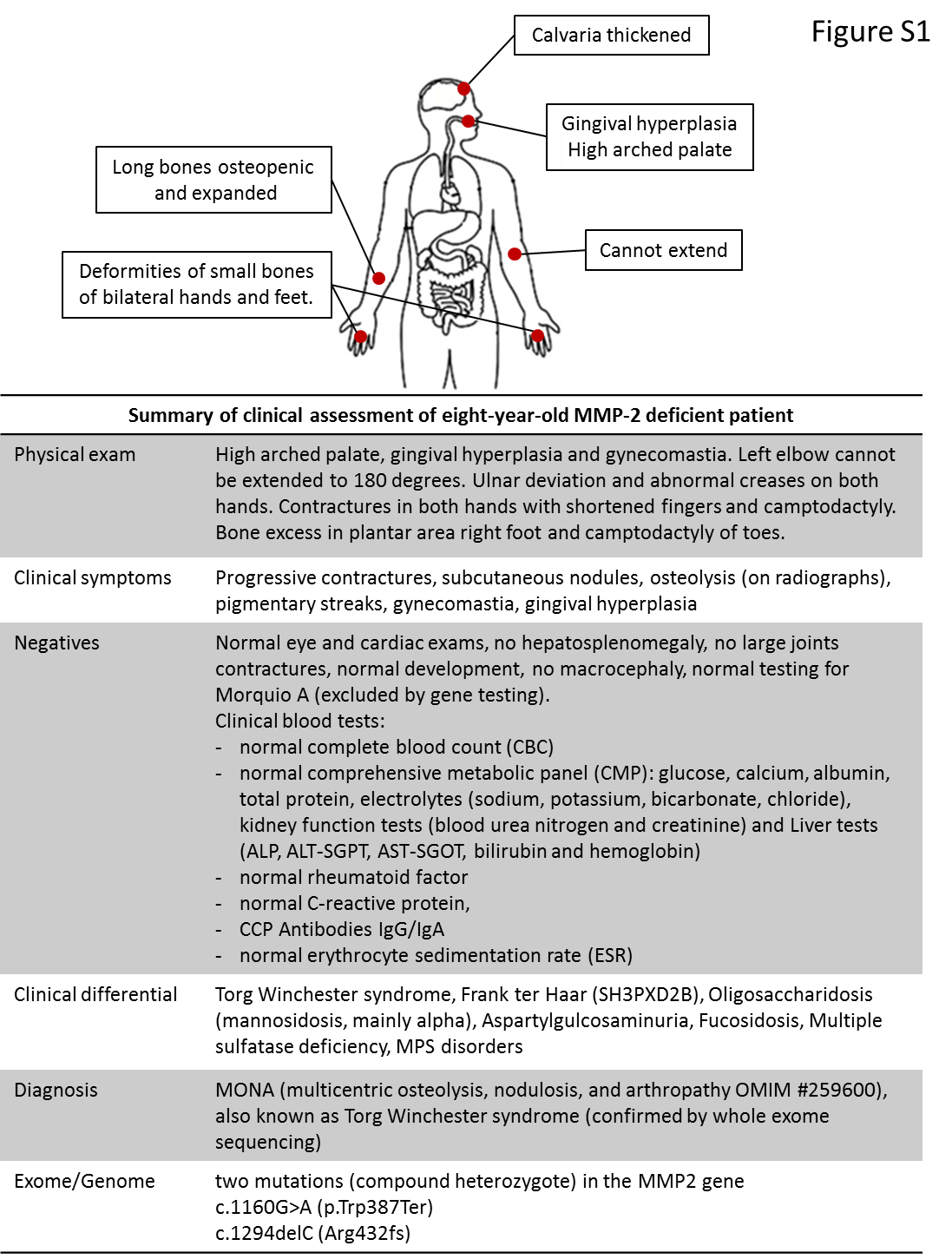 Figure S1: Summary of clinical assessment of the eight-year-old MMP-2 deficient patient.Figure S2: Serum cortisol binding protein in MMP-2 deficient patients, whereas cortisol binding protein is downregulated in MMP-2 deficiency.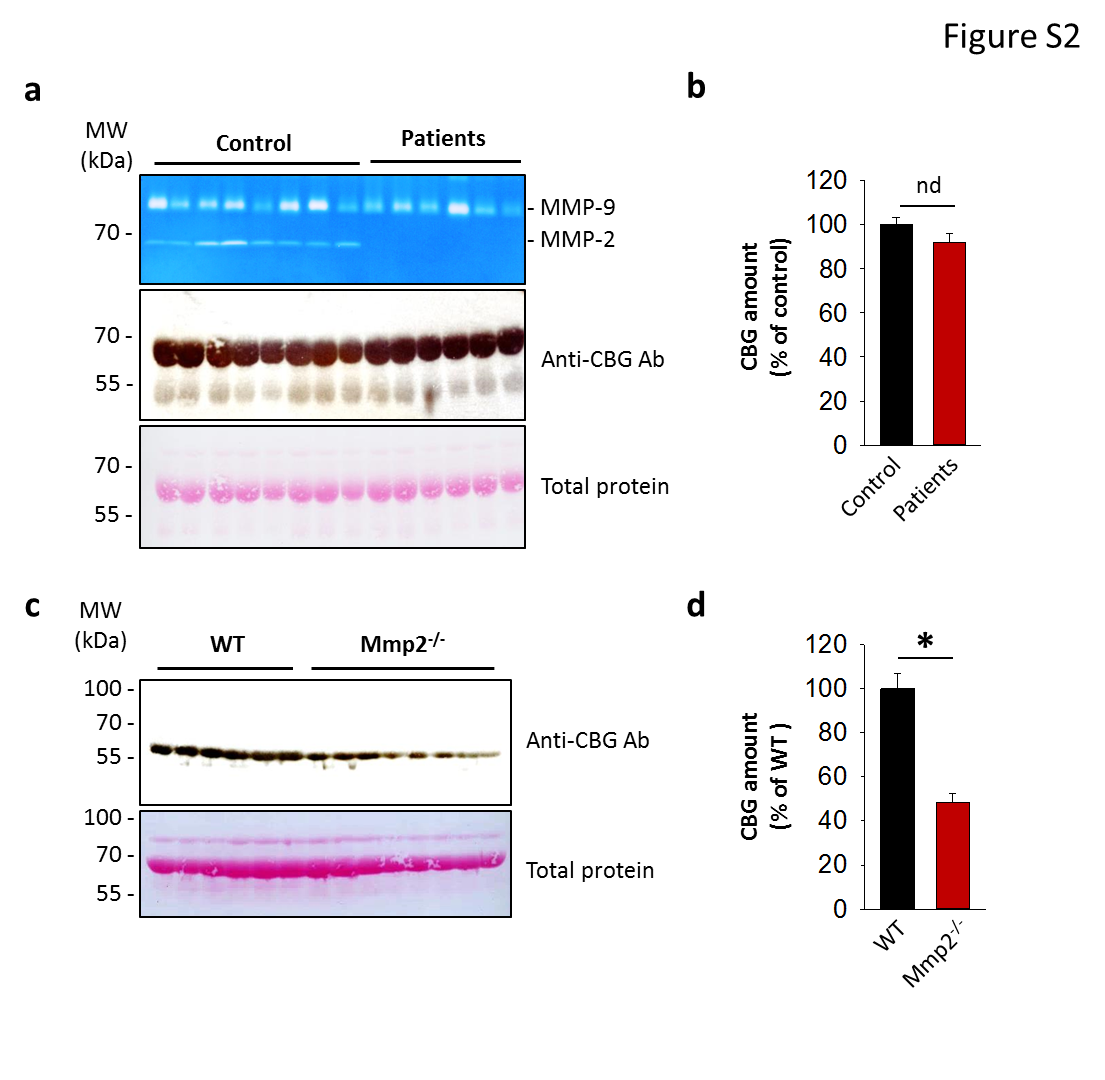 Quantitation of serum cortisol binding protein in MMP-2 deficient humans and unaffected controls by western blot. Top: Gelatin zymogram of sera from MMP-2 deficient humans (n=6) and unaffected controls (n=8). Middle: Immunoblot probed with anti-CBG antibody to detect CBG in sera from MMP-2 deficient humans (n=6) and unaffected controls (n=8). Bottom: Membrane stained with ponceau red to determine total protein content. Blots shown are representative images of duplicate analyses. Bar chart showing quantitation of band intensities of the blot in (a) by densitometric scanning. Band intensities of the blot probed with anti-CBG were divided by their corresponding total protein bands to normalize. *p<0.05 determined by one way ANOVA.Quantitation of serum cortisol binding protein in Mmp2-/- and WT mice by western blot. Top: Immunoblot probed with anti-CBG antibody to detect CBG in sera from WT mice (n=6) and Mmp2-/- mice (n=8). Bottom: Nitrocellulose membrane stained with ponceau red to determine total protein content. Bar chart showing quantitation of band intensities of the blot in (e) by densitometric scanning. Band intensities of the blot probed with anti-CBG were divided by their corresponding total protein bands to normalize. *p<0.05 determined by one way ANOVA.Supplementary Table S1: Datasets generated using multiplex assays to determine serum concentrations of biomolecules presented in Fig. 1 and Table 2.Supplementary Table S2: Datasets generated using multiplex assays to determine serum concentrations of biomolecules presented in Fig. 2, Fig. 3 and Table 2.Supplementary Table S3: Datasets generated using multiplex assays to determine serum concentrations of biomolecules presented in Table 1 and Table 2.Supplementary Table S4: Datasets generated using multiplex assays to determine serum concentrations of biomolecules presented in Table 1 and Table 2.Supplementary Table S5: Datasets generated using ELISA to determine serum concentrations of cortisol presented in Fig. 4.